惠济区营业性演出准予许可决定410108512024000004惠济区文化旅游体育局2024-04-02备注：1.举办临时搭建舞台、看台的营业性演出，演出举办单位还应于演出前提交演出场所合格证明。2. 属于大型群众性活动的演出，在取得公安部门大型活动安全许可后方可举办。许可/备案事项内地演出活动申请内地演出活动申请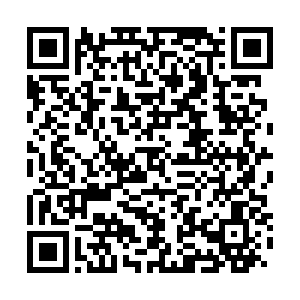 演出名称《西游记之三打白骨精》-惠济《西游记之三打白骨精》-惠济举办单位上饶鸣豪电子商务有限公司上饶鸣豪电子商务有限公司证号360000120158360000120158主要演员（团体）李伟（演员名单附后）李伟（演员名单附后）演员人数12（人）本地演出日期2024-04-21至2024-04-212024-04-21至2024-04-212024-04-21至2024-04-212024-04-21至2024-04-21演出场所河南省郑州市惠济区郑州市惠济区南阳路西刘砦南街北2幢3/4层301号 河南文化影视集团有限公司郑州奥斯卡汇金国际影城7号厅河南省郑州市惠济区郑州市惠济区南阳路西刘砦南街北2幢3/4层301号 河南文化影视集团有限公司郑州奥斯卡汇金国际影城7号厅演出场次3（场）项目负责人胡永彦联系电话1915540510119155405101演出内容《《西游记之三打白骨精》》，《《西游记之三打白骨精》》。《《西游记之三打白骨精》》，《《西游记之三打白骨精》》。《《西游记之三打白骨精》》，《《西游记之三打白骨精》》。《《西游记之三打白骨精》》，《《西游记之三打白骨精》》。